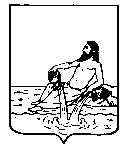 ВЕЛИКОУСТЮГСКАЯ ДУМАВЕЛИКОУСТЮГСКОГО МУНИЦИПАЛЬНОГО ОКРУГАР Е Ш Е Н И Е   от       21.02.2024          №      11                  ___________________________________________________________________________                   ______________________г. Великий УстюгРуководствуясь решениями Великоустюгской Думы от 27.09.2022 № 14 «О вопросах правопреемства органов местного самоуправления», от 27.09.2023 № 111 «Об отдельных вопросах правопреемства органов местного самоуправления», статьями 25, 28 Устава Великоустюгского муниципального округа Вологодской области, 	Великоустюгская Дума РЕШИЛА:	1. Признать утратившими силу решения Советов сельских поселений Великоустюгского муниципального района согласно приложению к настоящему решению.	2. Настоящее решение вступает в силу после официального опубликования.Приложение к решению Великоустюгской Думыот 21.02.2024 № 11Перечень решений Советов сельских поселений Великоустюгского муниципального района	1. Решения Совета сельского поселения Верхневарженское:	от 25.04.2007 № 15 «О внесении изменений и дополнений в решение Совета сельского поселения Верхневарженское от 26.12.2005 года № 27 «О положении об управлении и распоряжении муниципальным имуществом сельского поселения Верхневарженское»;	от 28.04.2011 № 4 «О внесении изменений и дополнений в решение Совета сельского поселения Верхневарженское от 26.12.2005 года № 27 «Об утверждении положения об управлении и распоряжении муниципальным имуществом сельского поселения»;	от 30.11.2021 № 37 «О порядке управления и распоряжения имуществом, находящимся в муниципальной собственности сельского поселения Верхневарженское»;	от 25.05.2022 № 10 «О внесении изменений в порядок управления и распоряжения имуществом, находящимся  в муниципальной собственности  сельского поселения Верхневарженское»;	2. Решения Совета сельского поселения Верхнешарденгское:	от 10.01.2006 № 25 «Об утверждении Положения об управлении и распоряжении муниципальным имуществом сельского поселения Верхнешарденгское»; 	от 26.04.2007 № 19 «О внесении изменений и дополнений в решение Совета сельского поселения Верхнешарденгское от 10 января 2006 года № 25».	3. Решения Совета сельского поселения Заречное:	от 19.06.2020 № 04 «О порядке управления и распоряжения имуществом, находящимся в муниципальной собственности сельского поселения Заречное»;	от 02.03.2022 № 48 «О внесении изменений в порядок управления и распоряжения имуществом, находящимся  в муниципальной собственности сельского поселения Заречное»;	4.  Решения Совета сельского поселения Красавинское:	от 16.12.2005 № 31 «Об учете муниципального имущества и ведении реестра муниципального имущества сельского поселения»;	от 30.06.2010 № 37 «О внесении изменений в решение Совета сельского поселения Красавинское от 16.12.2005 № 31 «Об учете муниципального имущества и ведении реестра муниципального имущества сельского поселения»;	от 23.06.2020 № 11 «О порядке управления и распоряжения имуществом, находящимся в муниципальной собственности сельского поселения Красавинское»;	от 22.02.2022 № 9 «О внесении изменений в порядок управления и распоряжения имуществом, находящимся  в муниципальной собственности сельского поселения Красавинское».	5. Решения Совета сельского поселения Ломоватское: 	от 31.08.2010 № 50 «О внесении изменений и дополнений в решение Совета от 02.04.2008 г. № 157 «Об утверждении Положения об учете муниципального имущества и ведении реестра муниципального имущества сельского поселения Ломоватское»;	от 31.05.2011 № 22 «Об утверждении Положения об управлении и распоряжении муниципальным имуществом сельского поселения Ломоватское»;	от 23.12.2011 № 55 «О внесении изменений и дополнений в  решение Совета сельского поселения Ломоватское от 31.05. 2011 года №22 «Об утверждении Положения об управлении и распоряжении муниципальным имуществом сельского поселения Ломоватское»; 	от 13.05.2015 № 17 «О внесении дополнений в Положение о порядке управления и распоряжения муниципальным имуществом сельского поселения Ломоватское, утвержденное решением Совета сельского поселения Ломоватское от 31.05.2011 № 22 «Об утверждении Положения об  управлении и распоряжении муниципальным имуществом сельского поселения Ломоватское»»;	от 08.06.2020 № 08 «О порядке управления и распоряжения имуществом, находящимся в муниципальной собственности сельского поселения Ломоватское»;	от 15.07.2021 № 28 «О внесении изменений в решение Совета сельского поселения Ломоватское от 08.06.2020 № 08 «О порядке управления и распоряжения имуществом, находящимся в муниципальной собственности сельского поселения Ломоватское».	6. Решение Совета сельского поселения Марденгское от 27.04.2022 № 10 «О порядке управления и распоряжения имуществом, находящимся в муниципальной собственности сельского поселения Марденгское».	7. Решения Совета сельского поселения Нижнеерогодское:	от 27.12.2005 № 25  «Об утверждении Положения о порядке управления и распоряжения муниципальным имуществом сельского поселения Нижнеерогодское»;	от 17.08.2006 № 16 «О внесении изменений в решения Совета сельского поселения Нижнеерогодское»;	от 24.02.2008 № 7 «О внесении изменений в решения Совета сельского поселения Нижнеерогодское»;	от 27.12.2005 № 26 «О реестре муниципального имущества сельского поселения Нижнеерогодское»;	8. Решения Совета сельского поселения Нижнешарденгское:	от 16.12.2005 № 26 «Об утверждении Положения об управлении и распоряжении муниципальным имуществом сельского поселения Нижнешарденгское»;	от 21.06.2006 № 42 «О внесении изменений в решения Совета сельского поселения Нижнешарденгское за период с августа 2005 года по декабрь 2005 года»;	от 16.05.2011 № 9 «О внесении изменений и дополнений в решение Совета сельского поселения Нижнешарденгское от 16.12.2005 № 26».	9. Решения  Совета сельского поселения Опокское:	от 26.06.2009 № 15 «О внесении изменений в решение Совета сельского поселения Опокское от 27 декабря 2005 года № 30 «О реестре муниципального имущества сельского поселения Опокское»;	от 24.12.2021 № 36 «О порядке управления и распоряжения имуществом, находящимся в муниципальной собственности сельского поселения Опокское».	10. Решения Совета сельского поселения Орловское:	от 30.11.2005 № 21 «Об утверждении положения об учете муниципального имущества и ведении реестра муниципального  имущества сельского поселения Орловское»;	от 29.06.2010 № 18 «О внесении изменений и дополнений в решение Совета  сельского поселения Орловское от 30.11.2005 № 21 «Об утверждении Положения об учете муниципального имущества и ведении реестра муниципального имущества сельского поселения  Орловское»;	от  10.10.2014 № 22 «Об утверждении  Положения об управлении и распоряжении муниципальным имуществом сельского поселения Орловское»;	от 23.07.2018 № 19 «О внесении изменений в решение Совета сельского поселения Орловское от 10.10.2014 № 22 «Об утверждении  Положения об управлении и распоряжении муниципальным имуществом сельского поселения Орловское»;	от 18.05.2022 № 18 «О внесении изменений в положение об управлении и распоряжении муниципальным имуществом  сельского поселения Орловское».	11. Решения Совета сельского поселения Самотовинское:	от 23.12.2005 № 23 «О реестре муниципального имущества сельского поселения Самотовинское»;	от  23.12.2005 № 22 «Об утверждении Положения об управлении и распоряжении муниципальным имуществом сельского поселения Самотовинское».	12. Решения Совета сельского поселения Стреленское:	от 26.10.2005 № 19 «О принятии Положения о порядке управления и распоряжения объектами (имуществом) муниципальной собственности сельского поселения Стреленское»;	от 02.10.2007 № 32 «О внесении изменений и дополнений в некоторые решения Совета сельского поселения Стреленское»;	от 25.11.2005 № 21 «Об утверждении Положения об учете муниципального имущества и ведении реестра муниципального имущества сельского поселения Стреленское»;	от 22.06.2010 № 20 «О внесении дополнений в решение Совета сельского поселения Стреленское от 25.11.2005  № 21 «Об утверждении Положения об учёте муниципального имущества  и ведения реестра муниципального имущества сельского поселения Стреленское».	13. Решения Совета сельского поселения Сусоловское:	от 26.12.2005 № 22 «Об утверждении Положения о порядке управления муниципальным имуществом, составляющим казну муниципального образования»;	от 26.12.2005 № 24 «Об утверждении Положения об управлении и распоряжении муниципальным имуществом сельского поселения Сусоловское»;	от 20.04.2007 № 23 «О внесении изменений и дополнений в решение Совета сельского поселения Сусоловское от 26.12.2005 № 24 «Об утверждении Положения об управлении и распоряжении муниципальным имуществом сельского поселения Сусоловское»;	от 06.03.2013 № 5 «О внесении изменений и дополнений  в  решение Совета депутатов сельского поселения Сусоловское от 26.12.2005 года № 24 «Об утверждении Положения о порядке управления и распоряжения муниципальным имуществом сельского поселения Сусоловское»;	от 09.07.2010 № 34 «О внесении изменений в решение Совета сельского поселения Сусоловское от 26.12.2005 «О реестре муниципального имущества сельского поселения Сусоловское»;	14.Решения  Совета сельского поселения Теплогорское:	от 29.05.2015 № 13 «Об утверждении Положения о порядке управления и распоряжения имуществом, находящимся в собственности сельского поселения Теплогорское, а также переданным по договорам безвозмездного пользования»;	от 17.07.2020 № 07 «О внесении изменения в решение Совета сельского поселения Теплогорское от 29.05.2015 № 13 «Об утверждении Положения о порядке управления и распоряжения имуществом, находящимся в собственности сельского поселения Теплогорское, а также переданным по договорам безвозмездного пользования»;	от 20.05.2022 № 14 «О внесении изменений в положение о порядке управления и распоряжения имуществом, находящимся в собственности сельского поселения Теплогорское, а также переданным по договорам безвозмездного пользования».	15. Решения Совета сельского поселения Трегубовское:	от 05.02.2008 № 08 «Об утверждении Положения об управлении  и распоряжении муниципальным имуществом сельского поселения Трегубовское»;	от 24.03.2010 № 03 «О внесении изменений и дополнений в решение Совета сельского поселения Трегубовское от 05.02.2008 года № 8 «Об утверждении Положения об управлении и распоряжении муниципальным имуществом сельского поселения Трегубовское»;	от 29.03.2013 № 04 «Об утверждении положения о порядке управления и распоряжения имуществом, находящимся в собственности сельского поселения Трегубовское»;	от 23.06.2020 № 14 «О внесении изменений в решение Совета сельского поселения Трегубовское от 29.03.2013 года № 4 «Об утверждении Положения о порядке управления и распоряжения имуществом, находящимся в собственности сельского поселения Трегубовское»;	от 30.05.2022 № 14 «О внесении изменений в положение о порядке управления и распоряжения имуществом, находящимся  в собственности сельского поселения Трегубовское».	16. Решения Совета сельского поселения Усть-Алексеевское:	от 25.11.2005 № 22  «Об утверждении Положения об управлении и распоряжении муниципальным имуществом сельского поселения Усть-Алексеевское»;	от 05.04.2007 № 13 «О внесении изменений и дополнений в решения Совета сельского поселения Усть-Алексеевское»;	от 15.04.2011 № 04 «О внесении изменений в решение Совета сельского поселения Усть-Алексеевское от 25.11.2005 № 22 «Об утверждении Положения об управлении и распоряжении муниципальным имуществом сельского поселения Усть-Алексеевское»;	от 21.12.2012 № 47 «О внесении изменений и дополнений в решение Совета сельского поселения Усть-Алексеевское от  25.11.2005 года №  22 «Об утверждении Положения об управлении и распоряжении муниципальным имуществом сельского поселения Усть-Алексеевское»;	от 26.04.2022 № 21 «О внесении изменений в положение об управлении и распоряжении муниципальным имуществом сельского поселения Усть-Алексеевское»;	от 25.11.2005 № 21 «О реестре муниципального имущества сельского поселения Усть-Алексеевское»;	от 09.07.2010 № 22 «О внесении изменений и дополнений в  решение Совета сельского поселения Усть-Алексеевское от 25.11.2005 № 21».	17. Решения Совета сельского поселения Юдинское:	от 27.12.2005 № 29 «О реестре муниципального имущества сельского поселения Юдинское»;	от 03.08.2010 № 24 «О внесении изменений и дополнений в некоторые решения Совета сельского поселения Юдинское»;	 от 23.06.2006 № 20 «О внесении изменений и дополнений в положение о порядке управления и распоряжения муниципальным имуществом сельского поселения Юдинское, утвержденное решением Совета сельского поселения Юдинское от 27.12.2005 года № 28»;	от 26.04.2007 № 12 «О внесении изменений и дополнений в решение Совета сельского поселения Юдинское от 27 декабря 2005 года № 28 "Об утверждении Положения об управлении и распоряжении муниципальным имуществом сельского поселения Юдинское»;	от 29.04.2011 № 11 «О внесении изменений и дополнений в решение Совета сельского поселения Юдинское от 27 декабря 2005 года № 28 "Об утверждении Положения об управлении и распоряжении муниципальным имуществом сельского поселения Юдинское»;	от 31.08.2012 № 22 «О внесении изменений в решение Совета сельского поселения Юдинское от 27 декабря 2005 года № 28 "Об утверждении Положения об управлении и распоряжении муниципальным имуществом сельского поселения Юдинское»;	от 02.07.2020 № 9 «О порядке управления и распоряжения имуществом, находящимся в муниципальной собственности сельского поселения Юдинское»;	от 26.04.2022 № 7 «О внесении изменений в порядок управления и распоряжения имуществом, находящимся в муниципальной собственности сельского поселения Юдинское».	18. Решения Совета сельского поселения Шемогодское от 07.12.2005 № 25 «О реестре муниципального имущества сельского поселения Шемогодское». О признании утратившими силу некоторых решений Советов сельских поселений Великоустюгского муниципального района по вопросам управления и распоряжения муниципальным имуществомПредседатель Великоустюгской Думы_____________С.А. КапустинВременно исполняющий полномочия Главы Великоустюгского муниципального округа Вологодской области _______________И.А. Абрамов  